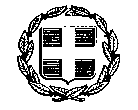 ΕΛΛΗΝΙΚΗ  ΔΗΜΟΚΡΑΤΙΑ                                                                                   ΤΡΙΚΑΛΑ  17 – 03 – 2021       ΝΟΜΟΣ ΤΡΙΚΑΛΩΝΔΗΜΟΣ ΤΡΙΚΚΑΙΩΝΑυτοτελές Τμήμα Έξυπνης Πόλης (Smart City)    Ταχ. Δ/νση: Ασκληπιού 18                                                        ΠΡΟΣ: ΔΗΜΟΤΙΚΟ ΣΥΜΒΟΥΛΙΟ Ταχ. Κώδικας: 42 131 Τρίκαλα       	               	                             ΤΡΙΚΚΑΙΩΝ            Τηλέφωνα: 24313 – 51228                   	                                         Υπόψη κου ΠΑΝΑΓΙΩΤΟΥ ΓΕΩΡΓΙΟ FAX: 24310 – 35956                                                                                                Προέδρου Δ.Σ.E-mails:  ΕΙΣΗΓΗΤΙΚΗ ΈΚΘΕΣΗ ΜΕ ΘΕΜΑ:¨Έγκριση της τροποποίησης – επικαιροποίησης της εγκεκριμένης Στρατηγικής Βιώσιμης Αστικής Ανάπτυξης (Σ.Β.Α.Α.) του Δήμου Τρικκαίων με τίτλο«ΤΡΙΚΑΛΑ: ΜΙΑ ΑΝΟΙΚΤΗ ΠΟΛΗ – ΠΡΟΤΥΠΟ ΣΤΙΣ ΌΧΘΕΣ ΤΟΥ ΛΗΘΑΙΟΥ»,ως προς τον τρόπο και την διαδικασία υλοποίησης των τεσσάρων (04) δράσεων ενίσχυσης της Επιχειρηματικότητας (Γενικής και Κοινωνικής) και στήριξης της Απασχόλησης / Αυτό-απασχόλησης, μέσω δηλαδή των επικείμενων οριζόντιων αντίστοιχων προσκλήσεων της Ειδικής Υπηρεσίας Διαχείρισης του Ε.Π. Περιφέρειας Θεσσαλίας 2014 – 2020, με παράλληλη ενσωμάτωση – συμπερίληψη σε αυτές του αντίστοιχου για κάθε δράση ποσού που έχει δεσμευθεί στην Στρατηγική Β.Α.Α. (συνολικό ύψος 1.440.000,00 €), προκειμένου έτσι να επιτευχθούν οι Ειδικοί Στόχοι (3) και (4) της Στρατηγικής¨.Εισηγητής: ΒΑΣΙΛΙΚΟΣ ΧΑΡΙΛΑΟΣ, Γεωπόνος, υπάλληλος Αυτοτελούς Τμήματος Έξυπνης Πόλης (Smart City).Κύριε Πρόεδρε,Σε συνέχεια του υπ’ αριθμ. 5528 / 24–12–2021 εγγράφου της Ειδικής Υπηρεσίας Διαχείρισης (Ε.Υ.Δ.) του Π.Ε.Π. Θεσσαλίας 2014 – 2020 και της υπ’ αριθμ. 60470 / 30–12–2021 σχετικής απαντητικής επιστολής του Δήμου Τρικκαίων, αλλά και κατόπιν της 105 / 2022 Απόφασης της Οικονομικής Επιτροπής, ο Δήμος Τρικκαίων προχώρησε στην κατάλληλη τροποποίηση – επικαιροποίηση της εγκεκριμένης του Στρατηγικής Βιώσιμης Αστικής Ανάπτυξης (Σ.Β.Α.Α.) «ΤΡΙΚΑΛΑ: ΜΙΑ ΑΝΟΙΚΤΗ ΠΟΛΗ – ΠΡΟΤΥΠΟ ΣΤΙΣ ΌΧΘΕΣ ΤΟΥ ΛΗΘΑΙΟΥ», ως προς το σκέλος που αφορά στον τρόπο και τις διαδικασίες υλοποίησης των συνολικά τεσσάρων (04) δράσεων ενίσχυσης – προώθησης της επιχειρηματικότητας και στήριξης της απασχόλησης / αυτό-απασχόλησης που περιλαμβάνονται σε αυτή.Γενικότερα υπενθυμίζεται ότι το Δημοτικό Συμβούλιο, με την υπ’ αριθμ. 298 / 2019 απόφασή του (ΑΔΑ: Ω1ΑΟΩΗ9–ΕΘΦ) ενέκρινε την τελικά διαμορφωμένη Στρατηγική Β.Α.Α. του Δήμου Τρικκαίων με τίτλο «ΤΡΙΚΑΛΑ: ΜΙΑ ΑΝΟΙΚΤΗ ΠΟΛΗ – ΠΡΟΤΥΠΟ ΣΤΙΣ ΌΧΘΕΣ ΤΟΥ ΛΗΘΑΙΟΥ», ο συνολικός προϋπολογισμός της οποίας μετά και τις εντάξεις έργων διαμορφώθηκε στα 11.848.807,10€ αυξημένος κατά 1.958.807,10 € σε σχέση με τον αρχικό όπως αυτή εγκρίθηκε και ως προς την υλοποίησή της με την υπ’ αριθμ. 1790 / 20–05–2019  Απόφαση της Ειδικής Υπηρεσίας Διαχείρισης του Π.Ε.Π. Θεσσαλίας (ΑΔΑ: ΨΟΧ77ΛΡ–ΗΧΔ).Στην εγκεκριμένη αυτή Στρατηγική Β.Α.Α. του Δήμου Τρικκαίων περιλαμβάνονται συνολικά δεκατέσσερα (14) έργα και δράσεις που χρηματοδοτούνται με το ποσό των 10.873.787,10 € από πόρους του Ευρωπαϊκού Ταμείου Περιφερειακής Ανάπτυξης (Ε.Τ.Π.Α.) και το υπόλοιπο ποσό ύψους 975.020,00 € από πόρους του Ευρωπαϊκού Κοινωνικού Ταμείου (Ε.Κ.Τ.). Σε σχέση με την οργανωτική δομή της στρατηγικής Β.Α.Α. του Δήμου Τρικκαίων υπενθυμίζεται ότι αυτή συγκροτείται από τρεις συγκεκριμένους Άξονες Προτεραιότητας (Α.Π.), οι οποίοι εξυπηρετούνται από επιμέρους Ειδικούς Στόχους (Ε.Σ.) που εκπληρώνουν τη στρατηγική αυτή.1ος Α.Π. «Αναζωογόνηση του αστικού περιβάλλοντος με γνώμονα την προστασία και προβολή του φυσικού και πολιτιστικού πλούτου», ο οποίος εξυπηρετείται από τους παρακάτω τρεις Ε.Σ.:1ος Ε.Σ.: Αναβάθμιση του αστικού περιβάλλοντος και ανάδειξη χαρακτηριστικών τοπόσημων   της πόλης των Τρικάλων.2ος Ε.Σ.: Ενσωμάτωση του ποδηλάτου στον αστικό χώρο.3ος Ε.Σ.: Δημιουργία μιας νέας αστικής ταυτότητας ανάδειξης της δημόσιας πολιτιστικής   κληρονομιάς.2ος Α.Π. «Ενίσχυση της απασχόλησης και της καινοτόμου και κοινωνικής επιχειρηματικότητας», ο οποίος εξυπηρετείται από τους παρακάτω τρεις Ε.Σ.:4ος Ε.Σ.: Ενίσχυση της επιχειρηματικότητας και δημιουργία νέων θέσεων εργασίας.5ος Ε.Σ.: Ενίσχυση της ίδρυσης και της λειτουργίας κοινωνικών επιχειρήσεων.3ος Α.Π. «Προάσπιση μιας δίκαιης και ανοιχτής κοινωνίας που προστατεύει τα ευάλωτες κοινωνικές ομάδες», ο οποίος εξυπηρετείται από τους παρακάτω τρεις Ε.Σ.:6ος Ε.Σ.: Αντιμετώπιση της φτώχειας και των διακρίσεων – ένταξη ευάλωτων κοινωνικών ομάδων – αναβάθμιση κοινωνικών υποδομών.Κάθε Άξονας Προτεραιότητας και κάθε Ειδικός Στόχος, καταλήγουν σε συγκεκριμένα, στα συνολικά δεκατέσσερα (14) προς υλοποίηση έργα και δράσεις. Επιπλέον, τα συνολικά αυτά 14 προς υλοποίηση έργα και δράσεις της Στρατηγικής Β.Α.Α. του Δήμου Τρικκαίων συνδέονται άρρηκτα και με τους Θεματικούς Στόχους και τις Επενδυτικές Προτεραιότητές ανά πηγή χρηματοδότησης του Επιχειρησιακού Προγράμματος της Περιφέρειας Θεσσαλίας 2014–2020, καθώς και των εγκεκριμένων πλαισίων περιφερειακού σχεδιασμού (Αναθεωρημένο Περιφερειακό Χωροταξικό), όπως παρουσιάζεται στον πίνακα της επόμενης σελίδας.Υπενθυμίζεται ακόμη ότι ο Δήμος Τρικκαίων, πέρα από τον ρόλο του ως Αστική Αρχή για την εν λόγω Στρατηγική, στο πλαίσιο της υλοποίησής της, ορίστηκε με την υπ’ αριθμ. 1791 / 20–05–2019 Απόφαση του Περιφερειάρχη Θεσσαλίας (ΑΔΑ: ΨΠΞΟ7ΛΡ–ΝΙΛ, ΦΕΚ 1932 /Β΄/ 29–05–0219) ως Ενδιάμεσος Φορέας Διαχείρισης (Ε.Φ.Δ.), με καθήκοντα – αρμοδιότητες που αφορούν στην αξιολόγηση και επιλογή των πράξεων που προβλέπονται στο Σχέδιο Δράσης για την υλοποίηση της Σ.Β.Α.Α., σύμφωνα με το άρθρο 7 του Καν. 1301/2013 και το άρθρο 123 παρ. 6 του Κανονισμού 1303/2013.Μέχρι και σήμερα όλα τα αποκλειστικά τεχνικού αντικειμένου έργα της εγκριθείσας Στρατηγικής Β.Α.Α. (με α/α 1 έως και 6 του πίνακα της επόμενης σελίδας), που χρηματοδοτούνται από το Ε.Τ.Π.Α., βρίσκονται στο στάδιο υλοποίησής τους από τον Δήμο Τρικκαίων.Επίσης, στο στάδιο υλοποίησης βρίσκονται και οι δράσεις με α/α 11, 12, 13 και 14 του πίνακα της επόμενης σελίδας που χρηματοδοτούνται από το Ε.Κ.Τ.Με σκοπό την δρομολόγηση των απαραίτητων διαδικασιών υλοποίησης όλων αυτών των έργων και δράσεων εκδόθηκαν από την Ειδική Υπηρεσία Διαχείρισης του Π.Ε.Π. Θεσσαλίας ειδικές προσκλήσεις, αποκλειστικά για τις ανάγκες υλοποίησης των συγκεκριμένων αυτών οκτώ (08) συνολικά έργων και δράσεων που συμπεριλαμβάνονται στην εγκριθείσα αυτή Στρατηγική Β.Α.Α. του Δήμου Τρικκαίων. Αντίστοιχα, για την υλοποίηση των τεσσάρων δράσεων ενίσχυσης της επιχειρηματικότητας (Γενικής και Κοινωνικής) και στήριξης της απασχόλησης / αυτό-απασχόλησης που προβλέπονται στην εγκριθείσα Στρατηγική Β.Α.Α. του Δήμου Τρικκαίων (α/α 7 έως και 10 του παραπάνω πίνακα) απαιτείται ο σχεδιασμός και η έκδοση από την Ε.Υ.Δ. του Π.Ε.Π. Θεσσαλίας αυτοτελών προσκλήσεων, αποκλειστικά για τις ανάγκες υλοποίησης της Στρατηγικής Β.Α.Α. του Δήμου Τρικκαίων, με ταυτόχρονη εξειδίκευση των κριτηρίων επιλογής των ωφελούμενων επιχειρήσεων και καθορισμό του είδους, του μεγέθους και της στόχευσης της υλοποίησης των επενδυτικών τους σχεδίων, το αντικείμενο των οποίων θα αφορά σε υλοποίηση δράσεων Κρατικών Ενισχύσεων (επιχειρηματικότητας). Πρακτικά αυτό σημαίνει ότι απαιτείται πρωτίστως η υποβολή των ειδικών αυτών προσκλήσεων στην Ειδική Υπηρεσίας Κρατικών Ενισχύσεων (Ε.Υ.Κ.Ε.) για την χορήγηση της προβλεπόμενης σύμφωνης γνώμης από τον Γενικό Γραμματέα ΕΣΠΑ αναφορικά με τους εφαρμοζόμενους κανόνες κρατικών ενισχύσεων, γεγονός ιδιαίτερα χρονοβόρο και αντιστρόφως ανάλογο με τους προβλεπόμενους στην Σ.Β.Α.Α. προϋπολογισμούς υλοποίησης των δράσεων στήριξης της επιχειρηματικότητας και της απασχόλησης /αυτό-απασχόλησης.Επίσης, σε σχέση με την υλοποίηση των τεσσάρων αυτών δράσεων ενίσχυσης της επιχειρηματικότητας και στήριξης της απασχόλησης / αυτό-απασχόλησης αναφέρεται ότι ο Δήμος Τρικκαίων ήδη από το περασμένο χρόνο ολοκλήρωσε την προβλεπόμενη στην εν λόγω εγκριθείσα Στρατηγική Β.Α.Α. διαβούλευση με κάθε ενδιαφερόμενο με σκοπό την απόλυτη εξειδίκευση των πράξεων στήριξης της Γενικής Επιχειρηματικότητας, της Κοινωνικής και Αλληλέγγυας Οικονομίας (Κ.ΑΛ.Ο), καθώς και της Απασχόλησης / Αυτό-απασχόλησης στην περιοχή παρέμβασης της Σ.Β.Α.Α., ώστε να ικανοποιούν απόλυτα τις πραγματικές τους ανάγκες. Μάλιστα συνέταξε και την σχετική Έκθεση Διαβούλευσης – Εμπλοκής Ενδιαφερομένων η οποία αποστάλθηκε στην Ειδική Υπηρεσία Διαχείρισης του Π.Ε.Π. Θεσσαλίας. Ένα από τα βασικά συμπεράσματα της διαβούλευσης που πραγματοποίησε ο Δήμος Τρικκαίων, ως Αστική Αρχή, με τους ενδιαφερόμενους σε σχέση με την απόλυτη εξειδίκευση των δράσεων ενίσχυσης της Γενικής Επιχειρηματικότητας, της Κοινωνικής και Αλληλέγγυας Οικονομίας και προώθησης της Απασχόλησης / Αυτό–απασχόλησης, είναι ότι η τοπική μας οικονομία και απασχόληση χρειάζεται γενικότερης στήριξης, δεδομένου ότι, στις παρούσες συνθήκες οικονομικής και υγειονομικής κρίσης, όλες οι τοπικές επιχειρήσεις και όχι μόνο αυτές που βρίσκονται εντός της περιοχής παρέμβασης της Στρατηγικής Β.Α.Α. έχουν υποστεί σημαντικές ζημίες λόγω της εφαρμογής των μέτρων για τον περιορισμό της έξαρσης της νόσου COVID – 19 και αντιμετωπίζουν σοβαρά προβλήματα ρευστότητας. Έτσι, δημιουργούνται συνθήκες αρκετά διαφορετικές από αυτές στις οποίες και η τοπική μας αγορά λειτουργεί κανονικά, με αποτέλεσμα ακόμη και σε υγιείς τοπικές επιχειρήσεις, καλά προετοιμασμένες ως προς τους εγγενείς κινδύνους της συνήθους επιχειρηματικής δραστηριότητας, να τίθενται ζητήματα βιωσιμότητάς τους.Ένα άλλο βασικό συμπέρασμα της διαβούλευσης αυτής είναι ότι η στήριξη των μικρών και πολύ μικρών επιχειρήσεων, συμπεριλαμβανομένων και των ατομικών, πρέπει να εστιαστεί στην καταβολή επιχορήγησης κεφαλαίου κίνησης και μάλιστα μη επιστρεπτέου, χωρίς περιορισμούς ως προς τους επιλέξιμους Κ.Α.Δ. και ως προς τον αριθμό των επιχορηγούμενων επιχειρήσεων, αφού οι επιπτώσεις της κρίσης είναι καθολικές.Έτσι, με το προαναφερόμενο υπ’ αριθμ. 5528 / 24–12–2021 έγγραφο, η Ε.Υ.Δ. του Π.Ε.Π. Θεσσαλίας, αφού πρώτα επισημαίνει ότι τα ανωτέρω βασικά συμπεράσματα που προέκυψαν από την διαβούλευση του Δήμου Τρικκαίων με τους ενδιαφερόμενους για την απόλυτη εξειδίκευση των δράσεων ενίσχυσης της Γενικής και Κοινωνικής Επιχειρηματικότητας και στήριξης της Απασχόλησης – Αυτοαπασχόλησης συνάδουν απόλυτα με τα προβλήματα που αντιμετωπίζουν στις παρούσες συνθήκες όλες οι επιχειρήσεις σε επίπεδο Θεσσαλίας, επικεντρώνεται ιδιαίτερα στην πολυπλοκότητα και το χρονοβόρο των διαδικασιών σχεδιασμού και υλοποίησης προκηρύξεων δράσεων Κρατικής Ενίσχυσης (στήριξη της επιχειρηματικότητας, απασχόλησης / αυτό-απασχόλησης) αποκλειστικά για τις ανάγκες της εγκριθείσας Στρατηγικής Β.Α.Α., διαδικασίες δυσανάλογες με τους διαθέσιμους πόρους της.Για τον λόγο αυτόν, η Ε.Υ.Δ. του Π.Ε.Π. Θεσσαλίας 2014–2020 με το έγγραφό της αυτό, καλεί τον Δήμο Τρικκαίων, ως Αστική Αρχή, να εξετάσει το ενδεχόμενο υλοποίησης των προβλεπόμενων στην εγκριθείσα Στρατηγική Β.Α.Α. τεσσάρων (04) δράσεων στήριξης της Επιχειρηματικότητας, της Κοινωνικής και Αλληλέγγυας Οικονομίας και ενίσχυσης και της Απασχόλησης / Αυτό-απασχόλησης (α/α 7 έως και 10 του πίνακα της προηγούμενης σελίδας), μέσω των επικείμενων προσκλήσεων του Π.ΕΠ. Θεσσαλίας 2014–2020, οι οποίες θα αφορούν και σε επιχειρήσεις της Περιοχής Παρέμβασης της Σ.Β.Α.Α. του Δήμου Τρικκαίων, λόγω του οριζόντιου χαρακτήρα τους, με παράλληλη ενσωμάτωση – συμπερίληψη σε αυτές του αντίστοιχου για κάθε δράση ποσού που έχει δεσμευθεί στην εγκριθείσα Στρατηγική Β.Α.Α., το οποίο συνολικά ανέρχεται στο ύψος του 1.440.000,00 €. Συγκεκριμένα, όπως αναφέρεται στο παραπάνω έγγραφό της, η Ε.Υ.Δ. του Π.Ε.Π. Θεσσαλίας, υπό τις δύσκολες οικονομικά και υγειονομικά συνθήκες που διανύουμε και με σκοπό την αντιμετώπιση των ποικίλων προβλημάτων που αντιμετωπίζουν οι κάθε μεγέθους επιχειρήσεις στο σύνολο της Περιφέρειας, προχωρά ήδη στην οριστικοποίηση και σχεδιάζει την έκδοση στο αμέσως χρονικό διάστημα των παρακάτω οριζόντιων προσκλήσεων με σκοπό την υλοποίηση οριζόντιων δράσεων ενίσχυσης της επιχειρηματικότητας (Γενικής και Κοινωνικής) και της απασχόλησης / αυτό-απασχόλησης (κρατικές ενισχύσεις), ανά Επενδυτική Προτεραιότητα (Ε.Π.) του Π.Ε.Π. Θεσσαλίας 2014 – 2020.ΔΡΑΣΕΙΣ ΕΝΙΣΧΥΣΗΣ ΤΗΣ ΕΠΙΧΕΙΡΗΜΑΤΙΚΟΤΗΤΑΣ ΣΤΟ ΠΛΑΙΣΙΟ ΤΗΣ Ε.Π. 3.α. του Π.Ε.Π.(συγχρηματοδότηση από το Ε.Τ.Π.Α)  Η προς έκδοση αυτή πρόσκληση της Ε.Υ.Δ. του Π.Ε.Π. Θεσσαλίας 2014–2020 αφορά στην υλοποίηση δράσεων ενίσχυσης της επιχειρηματικότητας υφιστάμενων, συμπεριλαμβανομένων των Μικρών, Πολύ Μικρών και των Ατομικών Επιχειρήσεων της Περιφέρειας Θεσσαλίας, με την επιχορήγηση ΜΗ ΕΠΙΣΤΡΕΠΤΕΑΣ ΕΝΙΣΧΥΣΗΣ Κεφαλαίου Κίνησης (Πρόγραμμα ΑΝΑΣΑ ΙΙ), προϋπολογισμού 20.000.000 €.Ήδη η εξειδίκευση της δράσης αυτής ενίσχυσης της επιχειρηματικότητας όπως και τα κριτήρια αξιολόγησης και επιλογής των προς επιχορήγηση επιχειρήσεων (διεύρυνση πληττόμενων Κ.Α.Δ. και της νομικής τους μορφής, συμπερίληψη μόνο ενός [01] κριτηρίου βαθμολόγησης των επιχειρήσεων που θα αφορά στην απώλεια του τζίρου τους κ.α.) έχουν εγκριθεί από την Επιτροπή Παρακολούθησης του Π.Ε.Π. Θεσσαλίας, όπου συμμετέχει με εκπρόσωπό του και ο Δήμος Τρικκαίων.Διευκρινίζεται ότι στην συγκεκριμένη αυτή επικείμενη πρόσκληση του Π.Ε.Π. Θεσσαλίας ΔΕΝ θα είναι επιλέξιμες οι επιχειρήσεις που εντάχθηκαν – ωφελήθηκαν από το προηγούμενο πρόγραμμα «ΑΝΑΣΑ».Ο Δήμος Τρικκαίων, στο πλαίσιο της εγκριθείσας Στρατηγικής Β.Α.Α. με τίτλο «ΤΡΙΚΑΛΑ: ΜΙΑ ΑΝΟΙΚΤΗ ΠΟΛΗ – ΠΡΟΤΥΠΟ ΣΤΙΣ ΌΧΘΕΣ ΤΟΥ ΛΗΘΑΙΟΥ» και της Ε.Π. 3.α. του Π.Ε.Π. Θεσσαλίας 2014 – 2020, έχει δεσμεύσει το ποσό του 1.000.000,00 € για την υλοποίηση της δράσης «Ενίσχυση των ΠΜΕ και ΜΜΕ εντός της περιοχής υλοποίησης της Σ.Β.Α.Α.» (α/α 7 του ανωτέρω πίνακα), με αντικείμενο παρόμοιο με αυτό της επικείμενης πρόσκλησης του Π.Ε.Π. και χρηματοδότηση επίσης από το Ε.Τ.Π.Α. ΔΡΑΣΕΙΣ ΕΝΙΣΧΥΣΗΣ ΤΗΣ ΕΠΙΧΕΙΡΗΜΑΤΙΚΟΤΗΤΑΣ ΣΤΟ ΠΛΑΙΣΙΟ ΤΗΣ Ε.Π. 9.ν. του Π.Ε.Π.(συγχρηματοδότηση από το Ε.Κ.Τ.)  Η αναμενόμενη αυτή πρόσκληση της Ε.Υ.Δ. του Π.Ε.Π. Θεσσαλίας 2014–2020 θα αφορά στην υλοποίηση δράσεων ενίσχυσης της επιχειρηματικότητας υφιστάμενων και υπό σύσταση Κοινωνικών Επιχειρήσεων (Επιχειρήσεων Κοινωνικής και Αλληλέγγυας Οικονομίας – Κ.ΑΛ.Ο.) της Περιφέρειας Θεσσαλίας, προϋπολογισμού 5.000.000 €.Επίσης η εξειδίκευση της δράσης αυτής ενίσχυσης της Κοινωνικής και Αλληλέγγυας Οικονομίας όπως και τα κριτήρια αξιολόγησης και επιλογής των προς επιχορήγηση Κοινωνικών Επιχειρήσεων οριζόντια σε επίπεδο Περιφέρειας Θεσσαλίας έχουν εγκριθεί από την σχετική Επιτροπή Παρακολούθησης του Π.Ε.Π. στην οποία και ο Δήμος Τρικκαίων συμμετέχει με εκπρόσωπό του. Ο Δήμος Τρικκαίων, στο πλαίσιο της εγκριθείσας Στρατηγικής Β.Α.Α. με τίτλο «ΤΡΙΚΑΛΑ: ΜΙΑ ΑΝΟΙΚΤΗ ΠΟΛΗ – ΠΡΟΤΥΠΟ ΣΤΙΣ ΌΧΘΕΣ ΤΟΥ ΛΗΘΑΙΟΥ» και της Ε.Π. 9.ν. του Π.Ε.Π. Θεσσαλίας 2014 – 2020, έχει δεσμεύσει ποσό 160.000,00 € για την υλοποίηση της δράσης «Ενίσχυση της Κοινωνικής & Αλληλέγγυας Οικονομίας στην περιοχή παρέμβασης (πόλη Τρικάλων)» (α/α 10 του ανωτέρω πίνακα), με αντικείμενο ίδιο με αυτό της συγκεκριμένης επικείμενης πρόσκλησης του Π.Ε.Π., χρηματοδοτούμενη επίσης από το Ε.Κ.Τ. ΔΡΑΣΕΙΣ ΕΝΙΣΧΥΣΗΣ ΤΗΣ ΕΠΙΧΕΙΡΗΜΑΤΙΚΟΤΗΤΑΣ ΣΤΟ ΠΛΑΙΣΙΟ ΤΗΣ Ε.Π. 8.iii. του Π.Ε.Π.(συγχρηματοδότηση από το Ε.Κ.Τ.)  Με το υπ’ αριθμ. 609 / 04–02–2022 έγγραφό της, η Ε.Υ.Δ. του Π.Ε.Π. Θεσσαλίας 2014–2020 πληροφορεί τον Δήμο Τρικκαίων ως Αστική Αρχή για τις βασικές παραμέτρους αναμενόμενης αυτής οριζόντιας πρόσκλησης οι οποίες έχουν ήδη προωθηθεί για έγκριση στην Επιτροπή Παρακολούθησης του Π.Ε.Π. Θεσσαλίας.Συγκεκριμένα, η Περιφέρεια Θεσσαλίας, μέσω της επικείμενης αυτής οριζόντιας πρόσκλησης διαθέτει το συνολικό ποσό των 7.500.000,00 € για την υλοποίηση δράσεων στήριξης της αυτό-απασχόλησης με την επιχορήγηση των ανέργων, κυρίως των νέων, οριζόντια σε όλη την Θεσσαλία, συμπεριλαμβανομένης και της περιοχής παρέμβασης της Στρατηγικής Β.Α.Α. για ίδρυση των δικών τους start ups επιχειρήσεων.Μέσω της αναμενόμενης αυτής οριζόντιας πρόσκλησης του Π.Ε.Π. Θεσσαλίας 2014–2020 ενισχύονται τα επιχειρηματικά σχέδια ανέργων εγγεγραμμένων στα μητρώα του Ο.Α.Ε.Δ. για ίδρυση των δικών τους start ups επιχειρήσεων / αυτό-απασχόλησης με το κατ’ αποκοπή επιχορηγούμενο ποσό ύψους 14.800,00 €. Ενδεικτικά κριτήρια βαθμολόγησης και αξιολόγησης των προτάσεων που θα υποβληθούν είναι η διάρκεια βεβαιωμένης ανεργίας της τελευταίας τριετίας, το επίπεδο σπουδών, η προηγούμενη εργασιακή εμπειρία, η συνάφεια των δραστηριοτήτων του επιχορηγούμενου επενδυτικού σχεδίου με τους Τομείς  και Κλάδους της Στρατηγικής Έξυπνης Εξειδίκευσης RIS3 της Περιφέρειας Θεσσαλίας κ.α.Απαραίτητη προϋπόθεση συμμετοχής των ανέργων στο οριζόντιο αυτό πρόγραμμα της Περιφέρειας Θεσσαλίας είναι το γεγονός να έχουν λάβει οι ενδιαφερόμενοι εξειδικευμένη συμβουλευτική υποστήριξη επιχειρηματικότητας από πιστοποιημένο πάροχο (δημόσιο ή ιδιωτικό). Το κόστος της παροχής των προαπαιτούμενων αυτών συμβουλευτικών υπηρεσιών στους ενδιαφερόμενους ανέργους είναι επιλέξιμο μέχρι του ποσού των 1.000,00 € σε περίπτωση θετικής αξιολόγησης της πρότασης. Ο Δήμος Τρικκαίων, στο πλαίσιο της εγκριθείσας Στρατηγικής Β.Α.Α. με τίτλο «ΤΡΙΚΑΛΑ: ΜΙΑ ΑΝΟΙΚΤΗ ΠΟΛΗ – ΠΡΟΤΥΠΟ ΣΤΙΣ ΌΧΘΕΣ ΤΟΥ ΛΗΘΑΙΟΥ» και της Ε.Π. 8.iii. του Π.Ε.Π. Θεσσαλίας 2014 – 2020, έχει δεσμεύσει ποσό ύψους 145.000,00 € για την υλοποίηση της δράσης «Στήριξη της απασχόλησης, συμπεριλαμβανομένης και της αυτοαπασχόλησης εντός της περιοχής εφαρμογής της ΣΒΑΑ του Δ. Τρικκαίων» (α/α 8 του ανωτέρω πίνακα), με αντικείμενο ίδιο με αυτό της συγκεκριμένης επικείμενης πρόσκλησης του Π.Ε.Π., χρηματοδοτούμενη επίσης από το Ε.Κ.Τ. ΔΡΑΣΕΙΣ ΕΝΙΣΧΥΣΗΣ ΤΗΣ ΕΠΙΧΕΙΡΗΜΑΤΙΚΟΤΗΤΑΣ ΣΤΟ ΠΛΑΙΣΙΟ ΤΗΣ Ε.Π. 8.ν. του Π.Ε.Π.(συγχρηματοδότηση από το Ε.Κ.Τ.)  Η επικείμενη αυτή οριζόντια πρόσκληση που βρίσκεται στο στάδιο του σχεδιασμού και της επεξεργασίας από την Ε.Υ.Δ. του Π.Ε.Π. Θεσσαλίας 2014–2020  θα αφορά στην υλοποίηση δράσεων αναδιοργάνωσης υφιστάμενων επιχειρήσεων οριζόντια σε όλη την Θεσσαλία, μέσω επιχορηγήσεων προς τις επιχειρήσεις για την συμμετοχή των εργαζόμενών τους αλλά και των ιδιοκτητών τους σε προγράμματα κατάρτισης για την αναβάθμιση των δεξιοτήτων τους. Για να μην θεωρηθεί ως κρατική ενίσχυση η επιχορήγηση που θα λάβουν οι συμμετέχουσες στο πρόγραμμα επιχειρήσεις θα πρέπει η αναμενόμενη αυτή πρόσκληση της Ε.Υ.Δ. του Π.Ε.Π. Θεσσαλίας 2014–2020 αφενός μεν να είναι ανοικτή προς κάθε επιχείρηση όλων των τομέων και αφετέρου οι εργαζόμενοί τους (και όχι οι άνεργοι όπως προηγούμενα στην Επενδυτική Προτεραιότητα 8.iii.) που θα συμμετάσχουν στα προγράμματα κατάρτισης θα πρέπει να κάνουν χρήση των γνώσεων της κατάρτισής τους για αναβάθμιση των δικών τους προσόντων και δεξιοτήτων και όχι να τις χρησιμοποιήσουν αποκλειστικά και μόνο για τις ανάγκες της επιχείρησης στην οποία εργάζονται.Έτσι, η διαφοροποίηση του αντικειμένου κατάρτισης των εργαζομένων έναντι των αναγκών των επιχειρήσεών τους, είτε ανά τομέα δραστηριοποίησης των επιχειρήσεων είτε ανά περιοχή, καθώς και άλλα θέματα, όπως, οι φορείς που θα υλοποιήσουν τα προγράμματα αυτά κατάρτισης των εργαζομένων, αποτελούν αντικείμενο επεξεργασίας και εξειδίκευσης των κριτηρίων αξιολόγησης των πράξεων στο πλαίσιο της συγκεκριμένης αυτής αναμενόμενης πρόσκλησης του Π.Ε.Π. Θεσσαλίας 2014 – 2020. Ο Δήμος Τρικκαίων, στην εγκριθείσα αυτή Στρατηγική Β.Α.Α. με τίτλο «ΤΡΙΚΑΛΑ: ΜΙΑ ΑΝΟΙΚΤΗ ΠΟΛΗ – ΠΡΟΤΥΠΟ ΣΤΙΣ ΌΧΘΕΣ ΤΟΥ ΛΗΘΑΙΟΥ» και στο πλαίσιο της Ε.Π. 8.ν. του Π.Ε.Π. Θεσσαλίας 2014 – 2020, έχει δεσμεύσει ποσό ύψους 135.000,00 € για την υλοποίηση της δράσης «Αναδιοργάνωση των επιχειρήσεων εντός της περιοχής εφαρμογής της ΣΒΑΑ του Δ. Τρικκαίων» (α/α 9 του ανωτέρω πίνακα), με αντικείμενο την κατάρτιση εργαζομένων (και ιδιοκτητών των επιχειρήσεων) για αναβάθμιση των δικών των δεξιοτήτων, δηλαδή ίδιο με αυτό της συγκεκριμένης επικείμενης πρόσκλησης του Π.Ε.Π., χρηματοδοτούμενη επίσης από το Ε.Κ.Τ. Κατά συνέπεια, στην περίπτωση που εκδοθεί από την Ε.Υ.Δ. του Π.Ε.Π. Θεσσαλίας μία ανάλογη πρόσκληση αποκλειστικά και μόνο για τις ανάγκες υλοποίησης της συγκεκριμένης δράσης της εγκριθείσας αυτής Στρατηγικής Β.Α.Α. του Δήμου Τρικκαίων, η οποία και θα αφορά ειδικά σε επιχειρήσεις στην συγκεκριμένη περιοχή παρέμβασης της Σ.Β.Α.Α., είναι προφανές ότι αυτή θα είναι απόλυτα στοχευμένη και θα αποτελεί στην ουσία κρατική ενίσχυση, οπότε και θα πρέπει να τηρηθούν οι κανόνες και οι χρονοβόρες  διαδικασίες και απαιτήσεις του  συστήματος των κρατικών ενισχύσεων.Κλείνοντας το έγγραφό της αυτό, η Ειδική Υπηρεσία Διαχείρισης του Π.Ε.Π. Θεσσαλίας 2014–2020 αναφέρει ότι στην περίπτωση που ο Δήμος Τρικκαίων, ως Αστική Αρχή, αποφασίσει την υλοποίηση των προβλεπόμενων στην εγκριθείσα Στρατηγική Β.Α.Α. τεσσάρων (04) δράσεων ενίσχυσης της Επιχειρηματικότητας, της Κοινωνικής και Αλληλέγγυας Οικονομίας και ενίσχυσης και της Απασχόλησης / Αυτό-απασχόλησης (α/α 7 έως και 10 του πίνακα της προηγούμενης σελίδας), μέσω των επικείμενων αυτών οριζόντιων προσκλήσεων του Π.ΕΠ. Θεσσαλίας 2014–2020, οι οποίες θα αφορούν και σε επιχειρήσεις της Περιοχής Παρέμβασης της Σ.Β.Α.Α. του Δήμου Τρικκαίων και την παράλληλη ενσωμάτωση – συμπερίληψη σε αυτές του αντίστοιχου για κάθε δράση ποσού που έχει δεσμευθεί στην εγκριθείσα Στρατηγική Β.Α.Α., θα πρέπει η εγκεκριμένη αυτή Στρατηγική Βιώσιμης Αστικής Ανάπτυξης (Σ.Β.Α.Α.) του Δήμου Τρικκαίων με τίτλο «ΤΡΙΚΑΛΑ: ΜΙΑ ΑΝΟΙΚΤΗ ΠΟΛΗ – ΠΡΟΤΥΠΟ ΣΤΙΣ ΌΧΘΕΣ ΤΟΥ ΛΗΘΑΙΟΥ» να τροποποιηθεί και να επικαιροποιηθεί κατάλληλα και αιτιολογημένα και να ληφθεί εκ νέου απόφαση έγκρισης της τροποποίησης – επικαιροποίησης αυτής από το Δημοτικό Συμβούλιο.Στη συνέχεια, ο Δήμος Τρικκαίων, ως Αστική Αρχή, με την υπ’ αριθμ. 60470 / 20–12–2021 επιστολή που απέστειλε στην Ε.Υ.Δ. του Π.Ε.Π. Θεσσαλίας σε απάντηση του ανωτέρω αναφερόμενου εγγράφου της, εξέφρασε την καταρχήν σύμφωνη γνώμη του αναφορικά με την υλοποίηση των προβλεπόμενων στην εγκριθείσα Στρατηγική Β.Α.Α. τεσσάρων (04) δράσεων ενίσχυσης της Επιχειρηματικότητας, της Κοινωνικής και Αλληλέγγυας Οικονομίας και ενίσχυσης και της Απασχόλησης / Αυτό-απασχόλησης (α/α 7 έως και 10 του πίνακα της προηγούμενης σελίδας), μέσω των επικείμενων αυτών οριζόντιων προσκλήσεων του Π.ΕΠ. Θεσσαλίας 2014–2020, οι οποίες θα αφορούν και σε επιχειρήσεις της Περιοχής Παρέμβασης της Σ.Β.Α.Α. του Δήμου Τρικκαίων και την παράλληλη ενσωμάτωση – συμπερίληψη σε αυτές του αντίστοιχου για κάθε δράση ποσού που έχει δεσμευθεί στην εγκριθείσα Στρατηγική Β.Α.Α., συνολικού ύψους 1.440.000,00 €, προκειμένου να προχωρήσουν από την Περιφέρεια Θεσσαλίας οι απαραίτητες διαδικασίες προετοιμασίας της έκδοσης των οριζόντιων αυτών προσκλήσεων και μέσω αυτών να επιτευχθούν οι Ειδικοί Στόχοι (3) και (4) της εγκριθείσα Στρατηγικής Β.Α.Α. του Δήμου, αφού έλαβε υπόψη του τα ακόλουθα:Το σύνολο των τοπικών μας επιχειρήσεων, ανεξάρτητα με τον εάν αυτές δραστηριοποιούνται εντός ή εκτός της Περιοχής Παρέμβασης της Στρατηγικής Β.Α.Α. του Δήμου Τρικκαίων έχουν αγγίξει τα όρια της βιωσιμότητάς τους και χρήζουν άμεσης και επιτακτικής ανάγκης για ενίσχυση της ρευστότητάς τους σε κεφάλαιο κίνησης, λόγω επιδείνωσης των υφιστάμενων οικονομικών και υγειονομικών συνθηκών υπό τις οποίες αυτές δραστηριοποιούνται, γεγονός που προκύπτει και από την σχετική διαβούλευσης που προηγήθηκε. Κατά συνέπεια, οι δυνατότητες υλοποίησης ενός συγχρηματοδοτούμενου επενδυτικού σχεδίου ανάπτυξης των τοπικών επιχειρήσεων στην παρούσα φάση έχουν περιοριστεί σημαντικά.Με την επικείμενη έκδοση από την Ε.Υ.Δ. του Π.Ε.Π. Θεσσαλίας 2014 – 2020 των οριζόντιων αυτών προσκλήσεων για την υλοποίηση δράσεων στήριξης της Γενικής και Κοινωνικής Επιχειρηματικότητας και ενίσχυσης και της Απασχόλησης / Αυτό-απασχόλησης, οι οποίες θα αφορούν και σε επιχειρήσεις της περιοχής παρέμβασης της εγκριθείσας Στρατηγικής Β.Α.Α. του Δήμου Τρικκαίων και στο πλαίσιό τους θα εκτελεστούν και οι αντίστοιχες τέσσερις προβλεπόμενες δράσεις της εγκριθείσας Στρατηγικής (α/α 7 έως και 10 του παραπάνω πίνακα), αποφεύγονται οι χρονοβόρες διαδικασίες τήρησης των απαιτήσεων και των κανόνων του συστήματος των κρατικών ενισχύσεων που θα είχαμε στην περίπτωση έκδοσης στοχευμένων προσκλήσεων αποκλειστικά και μόνο για τις ανάγκες υλοποίησης των συγκεκριμένων αυτών τεσσάρων δράσεων της Στρατηγικής Β.Α.Α. του Δήμου Τρικκαίων, γεγονός δυσανάλογο με τους γενικά περιορισμένους διαθέσιμους πόρους που προβλέπονται στην εγκριθείσα Στρατηγική Β.Α.Α. του Δήμου Τρικκαίων για την υλοποίησή τους (συνολικό ύψος προβλεπόμενων διαθέσιμων πόρων 1.440.000,00 €), οι οποίοι, ιδιαίτερα για την υλοποίηση δράσεων που εντάσσονται στις Ε.Π. 8iii, 8ν και 9ν είναι αρκετά μικροί. Πρωταρχικός στόχος του Δήμου Τρικκαίων στην παρούσα φάση είναι η πλήρης υλοποίηση του συνόλου των δεκατεσσάρων (14) έργων και δράσεων που προβλέπονται στην εγκριθείσα Στρατηγική Β.Α.Α. του Δήμου Τρικκαίων με τίτλο «ΤΡΙΚΑΛΑ: ΜΙΑ ΑΝΟΙΚΤΗ ΠΟΛΗ – ΠΡΟΤΥΠΟ ΣΤΙΣ ΌΧΘΕΣ ΤΟΥ ΛΗΘΑΙΟΥ», ως προς το φυσικό και οικονομικό τους αντικείμενο, εντός της τρέχουσας προγραμματικής περιόδου, δηλαδή έως την 31–12–2023, ημερομηνία κατά την οποία θα πρέπει να έχει ολοκληρωθεί πλήρως κάθε δράση του τρέχοντος ΕΣΠΑ και Π.Ε.Π.Μέσω των τεσσάρων προαναφερόμενων προσκλήσεων που αναμένεται να εκδοθούν σύντομα από την Ε.Υ.Δ. του Π.Ε.Π. Θεσσαλίας 2014 – 2020 αναφορικά με την υλοποίηση των δράσεων ενίσχυσης της επιχειρηματικότητας (Γενικής και Κοινωνικής) και στήριξης της απασχόλησης / αυτό-απασχόλησης στην Θεσσαλία, ικανοποιούνται πλήρως οι στόχοι και οι επιδιώξεις της εγκριθείσας αυτής Στρατηγικής Β.Α.Α. του Δήμου Τρικκαίων, αφού κατά την σύνταξή της υπήρξε η πρόνοια της σύνδεσης των Ειδικών Στόχων της Στρατηγικής με τους αντίστοιχους Θεματικούς Στόχους και Επενδυτικές Προτεραιότητες του Π.Ε.Π. Θεσσαλίας, αλλά και με τους Ειδικούς Στόχους της Περιφερειακής Στρατηγικής για την Κοινωνική Ένταξη και την Καταπολέμηση της Φτώχειας στην Θεσσαλίας  (ΠΕ.Σ.Κ.Ε. Θεσσαλίας 2014 – 2020) και με τους κύριους Τομείς / Κλάδους της Στρατηγικής RIS3 της Περιφέρειας Θεσσαλίας, συνεισφέροντας άμεσα σ’ αυτούς.Ειδικότερα, υπό τις παρούσες κρίσιμες από κάθε άποψη συνθήκες που διανύουμε, οι οριζόντιες σχετικές προσκλήσεις στήριξης της επιχειρηματικότητας και ενίσχυσης της απασχόλησης / αυτό-απασχόλησης αποτελούν σε ικανό βαθμό και εγγύηση για την επίτευξη των Ειδικών Στόχων (4) και (5) της εγκριθείσας Σ.Β.Α.Α. Εξάλλου, υπό τις επικρατούσες συνθήκες οικονομικής ύφεσης, η έκδοση των οριζόντιων αυτών προσκλήσεων προκύπτει και ως αναγκαιότητα, δεδομένου ότι, βάσει και των συμπερασμάτων της έκθεσης διαβούλευσης που πραγματοποίησε ο Δήμος Τρικκαίων, η τοπική οικονομία και απασχόληση χρειάζεται γενικότερης στήριξης.Η υλοποίηση των προβλεπόμενων στην εγκριθείσα Στρατηγική Β.Α.Α. του Δήμου Τρικκαίων δράσεων ενίσχυσης και στήριξης της Γενικής Επιχειρηματικότητας, της Κοινωνικής και Αλληλέγγυας Οικονομίας, καθώς και της Απασχόλησης / Αυτό-απασχόλησης (α/α 7 έως και 10 του παραπάνω πίνακα), μέσω των επικείμενων προσκλήσεων του Π.ΕΠ. Θεσσαλίας 2014 – 2020, με παράλληλη ενσωμάτωση – συμπερίληψη σε αυτές του αντίστοιχου για κάθε δράση ποσού που έχει δεσμευθεί στην εγκριθείσα Στρατηγική Β.Α.Α., όχι μόνο θα ενισχύσει το συνολικά διαθέσιμο ποσό της κάθε επικείμενης αντίστοιχης πρόσκλησης του Π.Ε.Π. αλλά το ενισχυμένο αυτό ποσό θα αφορά και στις επιχειρήσεις της Περιοχής Παρέμβασης της Σ.Β.Α.Α. του Δήμου Τρικκαίων, αφού στις προσκλήσεις αυτές θα υπάρχει σχετική διακριτή αναφορά και δέσμευση.Έτσι, ο αριθμός των επενδυτικών σχεδίων των επιχειρήσεων που τελικά θα εγκριθούν στην περιοχή παρέμβασης της Στρατηγικής Β.Α.Α. του Δήμου Τρικκκαίων θα συναρτάται αποκλειστικά και μόνο από την βαθμολογική κατάταξη των σχετικών προτάσεων που θα υποβληθούν συνολικά στο πλαίσιο των οριζόντιων αυτών προσκλήσεων, χωρίς περιορισμό έναντι του προβλεπόμενου στην εγκριθείσα Στρατηγική προϋπολογισμού υλοποίησης της κάθε δράσης ενίσχυσης και στήριξης της Επιχειρηματικότητας, της Κοινωνικής και Αλληλέγγυας Οικονομίας, καθώς και της Απασχόλησης – Αυτοαπασχόλησης, οι οποίοι όπως επισημάνθηκε είναι περιορισμένοι.Ακόμη, με την υλοποίηση των τεσσάρων αυτών προβλεπόμενων στην εγκριθείσα Στρατηγική Β.Α.Α. του Δήμου Τρικκαίων δράσεων ενίσχυσης της Επιχειρηματικότητας (Γενικής και Κοινωνικής), καθώς και στήριξης της Απασχόλησης / Αυτό-απασχόλησης (α/α 7 έως και 10 του παραπάνω πίνακα) μέσω των επικείμενων προσκλήσεων του Π.Ε.Π. Θεσσαλίας 2014 – 2020, παρέχεται η δυνατότητα σε περισσότερες επιχειρήσεις της περιοχής παρέμβασης της Σ.Β.Α.Α. να επωφεληθούν των σχετικών αυτών προγραμμάτων, αφού και τα κριτήρια αξιολόγησης των προτάσεων των επιχειρήσεων, βάσει των οποίων θα γίνει η βαθμολόγησή τους, θα είναι τα ίδια, είτε πρόκειται για τις επικείμενες αυτές προσκλήσεις του Π.Ε.Π. Θεσσαλίας είτε πρόκειται για ειδικές προσκλήσεις που θα εκδοθούν σε μεταγενέστερο χρόνο από την Ε.Υ.Δ. του Π.Ε.Π. Θεσσαλίας 2014 – 2020 αποκλειστικά και μόνο για τις ανάγκες υλοποίησης των σχετικών δράσεων ενίσχυσης της Επιχειρηματικότητας (Γενικής και Κοινωνικής) και στήριξης της Απασχόλησης / Αυτό-απασχόλησης της εγκριθείσας αυτής Στρατηγικής Β.Α.Α., διότι οι εν λόγω δράσεις αφορούν στις ίδιες Επενδυτικές Προτεραιότητες του Π.Ε.Π. Θεσσαλίας 2014 – 2020. Τέλος, στην περίπτωση της υλοποίησης των προβλεπόμενων στην εγκριθείσα Στρατηγική Β.Α.Α. του Δήμου Τρικκαίων των δράσεων ενίσχυσης και στήριξης της Γενικής Επιχειρηματικότητας, της Κοινωνικής και Αλληλέγγυας Οικονομίας, καθώς και της Απασχόλησης / Αυτό-απασχόλησης (α/α 7 έως και 10 του παραπάνω πίνακα), μέσω των επικείμενων προσκλήσεων του Π.Ε.Π. Θεσσαλίας 2014–2020, δεν υφίσταται κάποια αλλαγή σε σχέση το έργο του Δήμου Τρικκαίων ως Ενδιάμεσος Φορέας Διαχείρισης του Περιφερειακού Επιχειρησιακού Προγράμματος (Π.Ε.Π.) Θεσσαλίας 2014 – 2020, διότι όπως τονίζεται στην προαναφερόμενη επιστολή της Ε.Υ.Δ. του Π.Ε.Π. Θεσσαλίας, ο Δήμος Τρικκαίων θα συμμετέχει στην αξιολόγηση μόνο ως προς την ένταξη των θετικά αξιολογημένων και εντασσόμενων προτάσεων των επιχειρήσεων που αφορούν στην περιοχή παρέμβασης της εγκριθείσας Στρατηγικής Β.Α.Α., ενώ η συνολική διαδικασία αξιολόγησης θα γίνει μέσω των αρμοδίων σχετικών οργάνων (Ενδιάμεσος Φορέας Επιχειρησιακών Προγραμμάτων Ανταγωνιστικότητας και Επιχειρηματικότητας / Αναπτυξιακή Εταιρία Διαχείρισης Ευρωπαϊκών Προγραμμάτων Θεσσαλίας και Στερεάς Ελλάδας [ΕΦΕΠΑΕ / ΑΕΔΕΥ], ΕΥΔ Περιφέρειας Θεσσαλίας), όπως άλλωστε προβλέπεται από το σύστημα διαχείρισης πράξεων επιχειρηματικότητας και από το Πληροφοριακό Σύστημα Κρατικών Ενισχύσεων (Π.Σ.Κ.Ε.).Επιπλέον, ο Δήμος Τρικκαίων, ως Αστική Αρχή, με την υπ’ αριθμ. 105 / 2022 Απόφαση της Οικονομικής του Επιτροπής έλαβε την έγκριση για ενσωμάτωση – συμπερίληψη των χρηματοδοτικών πόρων που έχουν ήδη προβλεφθεί και είναι ήδη δεσμευμένοι στην εγκριθείσα Στρατηγική Β.Α.Α. για καθεμία από τις τέσσερις (04) αυτές συγκεκριμένες δράσεις ενίσχυσης της Γενικής Επιχειρηματικότητας, της Κοινωνικής και Αλληλέγγυας Οικονομίας, καθώς και στήριξης της Απασχόλησης / Αυτό-απασχόλησης, συνολικού ποσού ύψους 1.440.000,00 €, ώστε οι δράσεις αυτές να υλοποιηθούν μέσω των αντίστοιχων, ως προς τις Επενδυτικές Προτεραιότητες, επικείμενων οριζόντιων αντίστοιχων προσκλήσεων της Ειδικής Υπηρεσίας Διαχείρισης (Ε.Υ.Δ.) του Π.ΕΠ. Θεσσαλίας 2014 – 2020, οι οποίες θα αφορούν σε επιχειρήσεις και ενδιαφερομένους της Περιοχής Παρέμβασης, προκειμένου έτσι να επιτευχθούν οι Ειδικοί Στόχοι (3) και (4) της Στρατηγικής, τροποποιώντας και επικαιροποιώντας κατάλληλα και αιτιολογημένα τα αντίστοιχα σχετικά Τεχνικά Δελτία Έργου και Δράσης (οκτώ [08] συνολικά Τεχνικά Δελτία), εντάσσοντας τα στο πλήρες κείμενο της μέχρι σήμερα εγκεκριμένης Στρατηγικής Β.Α.Α. με τίτλο «ΤΡΙΚΑΛΑ: ΜΙΑ ΑΝΟΙΚΤΗ ΠΟΛΗ – ΠΡΟΤΥΠΟ ΣΤΙΣ ΌΧΘΕΣ ΤΟΥ ΛΗΘΑΙΟΥ» και να ληφθεί εκ νέου απόφαση έγκρισης της τροποποίησης – επικαιροποίησης αυτής από το Δημοτικό Συμβούλιο.Τέλος, επισημαίνεται ότι για όλες αυτές τις αποφάσεις του Δήμου Τρικκαίων, ως Αστική Αρχή, σχετικά με τον τρόπο και τις διαδικασίες που θα ακολουθηθούν, στο πλαίσιο της τροποποίησης – επικαιροποίησης της μέχρι σήμερα εγκεκριμένης αυτής Στρατηγικής Β.Α.Α., για την υλοποίηση των τεσσάρων (04) συγκεκριμένων αυτών δράσεων ενίσχυσης της Γενικής Επιχειρηματικότητας, της Κοινωνικής και Αλληλέγγυας Οικονομίας, καθώς και στήριξης της Απασχόλησης / Αυτό-απασχόλησης που αυτή περιλαμβάνει (α/α 7 έως και 10 του παραπάνω πίνακα), θα εφαρμοστούν τα οριζόμενα στο Κεφάλαιο Ε΄ της Στρατηγικής αναφορικά με την ενημέρωση των τοπικών παραγωγικών φορέων που συμμετέχουν στην αρμόδια συσταθείσα Επιτροπή Παρακολούθησης της υλοποίησης της Στρατηγικής.  Κατόπιν των ανωτέρω, κ. Πρόεδρε,Εισηγούμαστε λήψη από το σώμα απόφασης περί:Έγκρισης της τροποποίησης – επικαιροποίησης της εγκεκριμένης Στρατηγικής Βιώσιμης Αστικής Ανάπτυξης (Σ.Β.Α.Α.) του Δήμου Τρικκαίων με τίτλο «ΤΡΙΚΑΛΑ: ΜΙΑ ΑΝΟΙΚΤΗ ΠΟΛΗ – ΠΡΟΤΥΠΟ ΣΤΙΣ ΌΧΘΕΣ ΤΟΥ ΛΗΘΑΙΟΥ», ως προς τον τρόπο και την διαδικασία υλοποίησης των παρακάτω τεσσάρων (04) δράσεων ενίσχυσης της Γενικής Επιχειρηματικότητας, της Κοινωνικής και Αλληλέγγυας Οικονομίας, καθώς και στήριξης της Απασχόλησης / Αυτό-απασχόλησης που συμπεριλαμβάνονται σ’ αυτή, μέσω δηλαδή των επικείμενων οριζόντιων αντίστοιχων, ως προς τις Επενδυτικές Προτεραιότητες προσκλήσεων της Ειδικής Υπηρεσίας Διαχείρισης του Ε.Π. Περιφέρειας Θεσσαλίας 2014 – 2020, με παράλληλη ενσωμάτωση – συμπερίληψη σε αυτές του αντίστοιχου για κάθε δράση ποσού που έχει δεσμευθεί στην Στρατηγική Β.Α.Α. (συνολικό ύψος 1.440.000,00 €), προκειμένου έτσι να επιτευχθούν οι Ειδικοί Στόχοι (3) και (4) της Στρατηγικής.Έγκρισης των κατάλληλα αιτιολογημένων τροποποιημένων – επικαιροποιημένων αντίστοιχων σχετικών Τεχνικών Δελτίων Έργου και Δράσης (οκτώ [08] συνολικά Τεχνικά Δελτία) και ενσωμάτωσής τους στο πλήρες κείμενο της μέχρι σήμερα εγκεκριμένης Στρατηγικής Β.Α.Α. με τίτλο «ΤΡΙΚΑΛΑ: ΜΙΑ ΑΝΟΙΚΤΗ ΠΟΛΗ – ΠΡΟΤΥΠΟ ΣΤΙΣ ΌΧΘΕΣ ΤΟΥ ΛΗΘΑΙΟΥ».Εξουσιοδότησης του Δημάρχου Τρικκαίων, ως Προέδρου της Αστικής Αρχής και της Επιτροπής Παρακολούθησης υλοποίησης της Στρατηγικής, να προβεί σε οποιαδήποτε ενέργεια που κρίνεται απαραίτητη στο πλαίσιο του τρόπου και των διαδικασιών που θα εφαρμοστούν για την υλοποίηση των τεσσάρων (04) αυτών συγκεκριμένων δράσεων ενίσχυσης της Γενικής και της Κοινωνικής Επιχειρηματικότητας και στήριξης της Απασχόλησης / Αυτό-απασχόλησης του παραπάνω πίνακα, μέσω δηλαδή των επικείμενων οριζόντιων αντίστοιχων, ως προς τις Επενδυτικές Προτεραιότητες προσκλήσεων της Ειδικής Υπηρεσίας Διαχείρισης του Ε.Π. Περιφέρειας Θεσσαλίας 2014 – 2020.ΣΤΡΑΤΗΓΙΚΗ ΒΙΩΣΙΜΗΣ ΑΣΤΙΚΗΣ ΑΝΑΠΤΥΞΗΣ ΔΗΜΟΥ ΤΡΙΚΚΑΙΩΝΣΤΡΑΤΗΓΙΚΗ ΒΙΩΣΙΜΗΣ ΑΣΤΙΚΗΣ ΑΝΑΠΤΥΞΗΣ ΔΗΜΟΥ ΤΡΙΚΚΑΙΩΝΣΤΡΑΤΗΓΙΚΗ ΒΙΩΣΙΜΗΣ ΑΣΤΙΚΗΣ ΑΝΑΠΤΥΞΗΣ ΔΗΜΟΥ ΤΡΙΚΚΑΙΩΝΣΤΡΑΤΗΓΙΚΗ ΒΙΩΣΙΜΗΣ ΑΣΤΙΚΗΣ ΑΝΑΠΤΥΞΗΣ ΔΗΜΟΥ ΤΡΙΚΚΑΙΩΝΣΤΡΑΤΗΓΙΚΗ ΒΙΩΣΙΜΗΣ ΑΣΤΙΚΗΣ ΑΝΑΠΤΥΞΗΣ ΔΗΜΟΥ ΤΡΙΚΚΑΙΩΝΣΤΡΑΤΗΓΙΚΗ ΒΙΩΣΙΜΗΣ ΑΣΤΙΚΗΣ ΑΝΑΠΤΥΞΗΣ ΔΗΜΟΥ ΤΡΙΚΚΑΙΩΝΣΤΡΑΤΗΓΙΚΗ ΒΙΩΣΙΜΗΣ ΑΣΤΙΚΗΣ ΑΝΑΠΤΥΞΗΣ ΔΗΜΟΥ ΤΡΙΚΚΑΙΩΝΤρίκαλα: Μια Ανοιχτή Πόλη-Πρότυπο στις Όχθες του ΛηθαίουΤρίκαλα: Μια Ανοιχτή Πόλη-Πρότυπο στις Όχθες του ΛηθαίουΤρίκαλα: Μια Ανοιχτή Πόλη-Πρότυπο στις Όχθες του ΛηθαίουΤρίκαλα: Μια Ανοιχτή Πόλη-Πρότυπο στις Όχθες του ΛηθαίουΤρίκαλα: Μια Ανοιχτή Πόλη-Πρότυπο στις Όχθες του ΛηθαίουΤρίκαλα: Μια Ανοιχτή Πόλη-Πρότυπο στις Όχθες του ΛηθαίουΤρίκαλα: Μια Ανοιχτή Πόλη-Πρότυπο στις Όχθες του Ληθαίουα/αΤίτλος ΠράξηςΠηγή ΧρηματοδότησηςΆξονας ΠροτεραιότηταςΘεματικός ΣτόχοςΕπενδυτική ΠροτεραιότηταΠροϋπολογισμός 
(€)1Ανάπλαση Κεντρικής Πλατείας & Πλατείας Εθνικής Αντίστασης. Ενοποίηση με παρόχθια ζώνη.ΕΤΠΑ03066ε3.000.000,00 €2Ανάπλαση Παρόχθιας Ζώνης Ληθαίου Ποταμού κατά μήκος της κοίτης εντός του σχεδίου πόλης.ΕΤΠΑ03066ε3.109.198,40 €3Περιβαλλοντική & αισθητική αναβάθμιση νότιας εισόδου πόλης (Ε.Ο. Τρικάλων-Καρδίτσας).ΕΤΠΑ03066ε1.488.621,90 €4Επέκταση, αναβάθμιση πεζοδρομίων & δημιουργία κυκλικών κόμβων.ΕΤΠΑ03066ε1.230.200,00 €5Ανάπλαση δημοτικού Skate Park στο Χώρο του Στρατοπέδου Παπαστάθη & δημιουργία πάρκου εναλλακτικών δραστηριοτήτων.ΕΤΠΑ03066ε290.000,00 €6Δημιουργία εκτεταμένου δικτύου ποδηλατοδρόμων.ΕΤΠΑ03066ε755.766,80 €7Ενίσχυση των ΠΜΕ και ΜΜΕ εντός της περιοχής υλοποίησης της ΣΒΑΑ.ΕΤΠΑ01033α1.000.000,00 €8Στήριξη της απασχόλησης, συμπεριλαμβανομένης και της αυτοαπασχόλησης εντός της περιοχής εφαρμογής της ΣΒΑΑ του Δ. Τρικκαίων.ΕΚΤ2α088iii145.000,00 €9Αναδιοργάνωση των επιχειρήσεων εντός της περιοχής εφαρμογής της ΣΒΑΑ του Δ. Τρικκαίων.ΕΚΤ2α088v135.000,00 €10Ενίσχυση της Κοινωνικής & Αλληλέγγυας Οικονομίας στην περιοχή παρέμβασης (πόλη Τρικάλων).ΕΚΤ2α099v160.000,00 €11Λειτουργία Κοινωνικού Εστιατορίου.ΕΚΤ2α099iv201.500,00 €12Λειτουργία Ανοικτού Κέντρου Ημέρας Αστέγων.ΕΚΤ2α099ii216.320,00 €13Λειτουργία Κέντρου Ένταξης Μεταναστών, ως Παράρτημα στο Κέντρο Κοινότητας του Δήμου Τρικκαίων. ΕΚΤ2α099ii67.200,00 €14Λοιπές Δράσεις Κέντρου Κοινότητας Δήμου Τρικκαίων (Παράρτημα Κέντρο Ένταξης Μεταναστών)ΕΚΤ2α099ii50.000,00 €Προϋπολογισμός Έργων ΕΤΠΑ:Προϋπολογισμός Έργων ΕΤΠΑ:Προϋπολογισμός Έργων ΕΤΠΑ:10.873.787,10 €Προϋπολογισμός Έργων ΕΚΤ:Προϋπολογισμός Έργων ΕΚΤ:Προϋπολογισμός Έργων ΕΚΤ:975.020,00 €ΓΕΝΙΚΟ ΣΥΝΟΛΟ:ΓΕΝΙΚΟ ΣΥΝΟΛΟ:ΓΕΝΙΚΟ ΣΥΝΟΛΟ:11.848.807,10 €ΕΓΚΡΙΘΕΙΣΑ ΣΤΡΑΤΗΓΙΚΗ ΒΙΩΣΙΜΗΣ ΑΣΤΙΚΗΣ ΑΝΑΠΤΥΞΗΣ ΔΗΜΟΥ ΤΡΙΚΚΑΙΩΝΕΓΚΡΙΘΕΙΣΑ ΣΤΡΑΤΗΓΙΚΗ ΒΙΩΣΙΜΗΣ ΑΣΤΙΚΗΣ ΑΝΑΠΤΥΞΗΣ ΔΗΜΟΥ ΤΡΙΚΚΑΙΩΝΕΓΚΡΙΘΕΙΣΑ ΣΤΡΑΤΗΓΙΚΗ ΒΙΩΣΙΜΗΣ ΑΣΤΙΚΗΣ ΑΝΑΠΤΥΞΗΣ ΔΗΜΟΥ ΤΡΙΚΚΑΙΩΝΕΓΚΡΙΘΕΙΣΑ ΣΤΡΑΤΗΓΙΚΗ ΒΙΩΣΙΜΗΣ ΑΣΤΙΚΗΣ ΑΝΑΠΤΥΞΗΣ ΔΗΜΟΥ ΤΡΙΚΚΑΙΩΝΕΓΚΡΙΘΕΙΣΑ ΣΤΡΑΤΗΓΙΚΗ ΒΙΩΣΙΜΗΣ ΑΣΤΙΚΗΣ ΑΝΑΠΤΥΞΗΣ ΔΗΜΟΥ ΤΡΙΚΚΑΙΩΝΕΓΚΡΙΘΕΙΣΑ ΣΤΡΑΤΗΓΙΚΗ ΒΙΩΣΙΜΗΣ ΑΣΤΙΚΗΣ ΑΝΑΠΤΥΞΗΣ ΔΗΜΟΥ ΤΡΙΚΚΑΙΩΝΕΓΚΡΙΘΕΙΣΑ ΣΤΡΑΤΗΓΙΚΗ ΒΙΩΣΙΜΗΣ ΑΣΤΙΚΗΣ ΑΝΑΠΤΥΞΗΣ ΔΗΜΟΥ ΤΡΙΚΚΑΙΩΝΕΓΚΡΙΘΕΙΣΑ ΣΤΡΑΤΗΓΙΚΗ ΒΙΩΣΙΜΗΣ ΑΣΤΙΚΗΣ ΑΝΑΠΤΥΞΗΣ ΔΗΜΟΥ ΤΡΙΚΚΑΙΩΝΕΓΚΡΙΘΕΙΣΑ ΣΤΡΑΤΗΓΙΚΗ ΒΙΩΣΙΜΗΣ ΑΣΤΙΚΗΣ ΑΝΑΠΤΥΞΗΣ ΔΗΜΟΥ ΤΡΙΚΚΑΙΩΝΕΓΚΡΙΘΕΙΣΑ ΣΤΡΑΤΗΓΙΚΗ ΒΙΩΣΙΜΗΣ ΑΣΤΙΚΗΣ ΑΝΑΠΤΥΞΗΣ ΔΗΜΟΥ ΤΡΙΚΚΑΙΩΝΕΓΚΡΙΘΕΙΣΑ ΣΤΡΑΤΗΓΙΚΗ ΒΙΩΣΙΜΗΣ ΑΣΤΙΚΗΣ ΑΝΑΠΤΥΞΗΣ ΔΗΜΟΥ ΤΡΙΚΚΑΙΩΝΕΓΚΡΙΘΕΙΣΑ ΣΤΡΑΤΗΓΙΚΗ ΒΙΩΣΙΜΗΣ ΑΣΤΙΚΗΣ ΑΝΑΠΤΥΞΗΣ ΔΗΜΟΥ ΤΡΙΚΚΑΙΩΝΕΓΚΡΙΘΕΙΣΑ ΣΤΡΑΤΗΓΙΚΗ ΒΙΩΣΙΜΗΣ ΑΣΤΙΚΗΣ ΑΝΑΠΤΥΞΗΣ ΔΗΜΟΥ ΤΡΙΚΚΑΙΩΝΤρίκαλα: Μια Ανοιχτή Πόλη-Πρότυπο στις Όχθες του ΛηθαίουΤρίκαλα: Μια Ανοιχτή Πόλη-Πρότυπο στις Όχθες του ΛηθαίουΤρίκαλα: Μια Ανοιχτή Πόλη-Πρότυπο στις Όχθες του ΛηθαίουΤρίκαλα: Μια Ανοιχτή Πόλη-Πρότυπο στις Όχθες του ΛηθαίουΤρίκαλα: Μια Ανοιχτή Πόλη-Πρότυπο στις Όχθες του ΛηθαίουΤρίκαλα: Μια Ανοιχτή Πόλη-Πρότυπο στις Όχθες του ΛηθαίουΤρίκαλα: Μια Ανοιχτή Πόλη-Πρότυπο στις Όχθες του ΛηθαίουΤρίκαλα: Μια Ανοιχτή Πόλη-Πρότυπο στις Όχθες του ΛηθαίουΤρίκαλα: Μια Ανοιχτή Πόλη-Πρότυπο στις Όχθες του ΛηθαίουΤρίκαλα: Μια Ανοιχτή Πόλη-Πρότυπο στις Όχθες του ΛηθαίουΤρίκαλα: Μια Ανοιχτή Πόλη-Πρότυπο στις Όχθες του ΛηθαίουΤρίκαλα: Μια Ανοιχτή Πόλη-Πρότυπο στις Όχθες του ΛηθαίουΤρίκαλα: Μια Ανοιχτή Πόλη-Πρότυπο στις Όχθες του ΛηθαίουΣΤΟ ΠΛΑΙΣΙΟ ΤΟΥ Π.Ε.Π. ΘΕΣΣΑΛΙΑΣ 2014 – 2020ΣΤΟ ΠΛΑΙΣΙΟ ΤΟΥ Π.Ε.Π. ΘΕΣΣΑΛΙΑΣ 2014 – 2020ΣΤΟ ΠΛΑΙΣΙΟ ΤΟΥ Π.Ε.Π. ΘΕΣΣΑΛΙΑΣ 2014 – 2020ΣΤΟ ΠΛΑΙΣΙΟ ΤΟΥ Π.Ε.Π. ΘΕΣΣΑΛΙΑΣ 2014 – 2020ΣΤΟ ΠΛΑΙΣΙΟ ΤΟΥ Π.Ε.Π. ΘΕΣΣΑΛΙΑΣ 2014 – 2020ΣΤΟ ΠΛΑΙΣΙΟ ΤΟΥ Π.Ε.Π. ΘΕΣΣΑΛΙΑΣ 2014 – 2020ΣΤΟ ΠΛΑΙΣΙΟ ΤΟΥ Π.Ε.Π. ΘΕΣΣΑΛΙΑΣ 2014 – 2020ΣΤΟ ΠΛΑΙΣΙΟ ΤΟΥ Π.Ε.Π. ΘΕΣΣΑΛΙΑΣ 2014 – 2020ΣΤΟ ΠΛΑΙΣΙΟ ΤΟΥ Π.Ε.Π. ΘΕΣΣΑΛΙΑΣ 2014 – 2020ΣΤΟ ΠΛΑΙΣΙΟ ΤΟΥ Π.Ε.Π. ΘΕΣΣΑΛΙΑΣ 2014 – 2020ΣΤΟ ΠΛΑΙΣΙΟ ΤΟΥ Π.Ε.Π. ΘΕΣΣΑΛΙΑΣ 2014 – 2020ΣΤΟ ΠΛΑΙΣΙΟ ΤΟΥ Π.Ε.Π. ΘΕΣΣΑΛΙΑΣ 2014 – 2020ΣΤΟ ΠΛΑΙΣΙΟ ΤΟΥ Π.Ε.Π. ΘΕΣΣΑΛΙΑΣ 2014 – 2020α/αα/αΤίτλος ΠράξηςΕνίσχυσης της Επιχειρηματικότητας(Γενικής και Κοινωνικής) και Στήριξης της Απασχόλησης / Αυτό-απασχόλησηςΤίτλος ΠράξηςΕνίσχυσης της Επιχειρηματικότητας(Γενικής και Κοινωνικής) και Στήριξης της Απασχόλησης / Αυτό-απασχόλησηςΠηγή ΧρηματοδότησηςΠηγή ΧρηματοδότησηςΆξονας ΠροτεραιότηταςΆξονας ΠροτεραιότηταςΘεματικός ΣτόχοςΘεματικός ΣτόχοςΕπενδυτική ΠροτεραιότηταΕπενδυτική ΠροτεραιότηταΠροϋπ/σμός 
(€)11Ενίσχυση των ΠΜΕ και ΜΜΕ εντός της περιοχής υλοποίησης της ΣΒΑΑ.Ενίσχυση των ΠΜΕ και ΜΜΕ εντός της περιοχής υλοποίησης της ΣΒΑΑ.ΕΤΠΑΕΤΠΑ010103033α3α1.000.000,0022Στήριξη της απασχόλησης, συμπεριλαμβανομένης και της αυτοαπασχόλησης εντός της περιοχής εφαρμογής της ΣΒΑΑ του Δ. Τρικκαίων.Στήριξη της απασχόλησης, συμπεριλαμβανομένης και της αυτοαπασχόλησης εντός της περιοχής εφαρμογής της ΣΒΑΑ του Δ. Τρικκαίων.ΕΚΤΕΚΤ2α2α08088iii8iii145.000,0033Αναδιοργάνωση των επιχειρήσεων εντός της περιοχής εφαρμογής της ΣΒΑΑ του Δ. Τρικκαίων.Αναδιοργάνωση των επιχειρήσεων εντός της περιοχής εφαρμογής της ΣΒΑΑ του Δ. Τρικκαίων.ΕΚΤΕΚΤ2α2α08088v8v135.000,0044Ενίσχυση της Κοινωνικής & Αλληλέγγυας Οικονομίας στην περιοχή παρέμβασης (πόλη Τρικάλων).Ενίσχυση της Κοινωνικής & Αλληλέγγυας Οικονομίας στην περιοχή παρέμβασης (πόλη Τρικάλων).ΕΚΤΕΚΤ2α2α09099v9v160.000,00Προϋπολογισμός Έργων ΕΤΠΑ:Προϋπολογισμός Έργων ΕΤΠΑ:Προϋπολογισμός Έργων ΕΤΠΑ:Προϋπολογισμός Έργων ΕΤΠΑ:Προϋπολογισμός Έργων ΕΤΠΑ:Προϋπολογισμός Έργων ΕΤΠΑ:1.000.000,00 Προϋπολογισμός Έργων ΕΚΤ:Προϋπολογισμός Έργων ΕΚΤ:Προϋπολογισμός Έργων ΕΚΤ:Προϋπολογισμός Έργων ΕΚΤ:Προϋπολογισμός Έργων ΕΚΤ:Προϋπολογισμός Έργων ΕΚΤ:440.000,00 ΓΕΝΙΚΟ ΣΥΝΟΛΟ:ΓΕΝΙΚΟ ΣΥΝΟΛΟ:ΓΕΝΙΚΟ ΣΥΝΟΛΟ:ΓΕΝΙΚΟ ΣΥΝΟΛΟ:ΓΕΝΙΚΟ ΣΥΝΟΛΟ:ΓΕΝΙΚΟ ΣΥΝΟΛΟ:1.440.000,00- Ο  ΣΥΝΤΑΚΤΗΣ -ΧΑΡΙΛΑΟΣ ΒΑΣΙΛΙΚΟΣΓεωπόνος Π.Ε.- ΕΛΕΓΧΘΗΚΕ -Ο Προϊστάμενος του Αυτοτελούς ΤμήματοςΈξυπνης Πόλης (Smart City) ΣΩΤΗΡΗΣ ΠΑΙΑΝΑΣΠ.Ε. Πληροφορικής